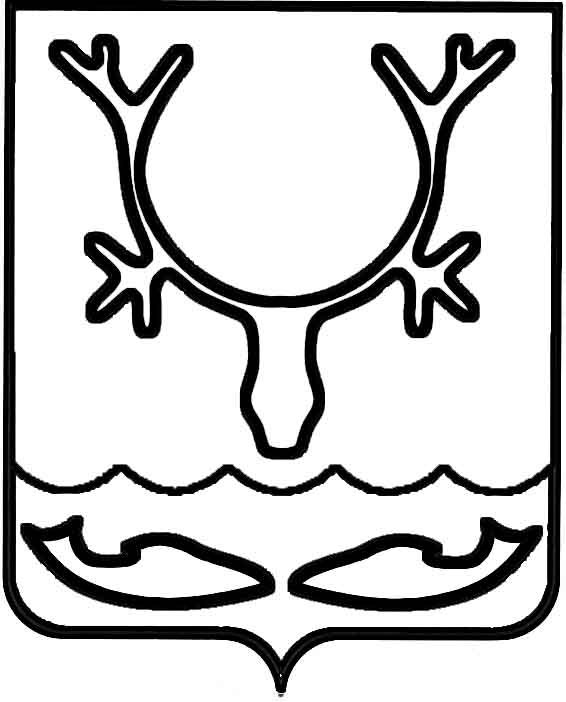 Администрация МО "Городской округ "Город Нарьян-Мар"ПОСТАНОВЛЕНИЕот “____” __________________ № ____________		г. Нарьян-МарВ соответствии с Федеральным законом от 06.10.2003 № 131-ФЗ "Об общих принципах организации местного самоуправления в Российской Федерации", руководствуясь постановлением Совета городского округа "Город Нарьян-Мар"          от 27.04.2006 № 62 "Об утверждении Положения об Администрации города Нарьян-Мара", решением Совета городского округа "Город Нарьян-Мар" от 22.11.2012             № 477-р "Об утверждении Порядка принятия решений об установлении тарифов            на услуги (работы) муниципальных предприятий и учреждений муниципального образования "Городской округ "Город Нарьян-Мар", Администрация МО "Городской округ "Город Нарьян-Мар"П О С Т А Н О В Л Я Е Т:1.	Установить, что органом, наделенным полномочиями по определению метода регулирования тарифов, является Администрация МО "Городской округ "Город Нарьян-Мар".2.	Установить, что органом, наделенным полномочиями по установлению и регулированию цен (тарифов) и надбавок к ним на услуги (работы) муниципальных предприятий и учреждений, субсидирование которых осуществляется за счет средств бюджета МО "Городской округ "Город Нарьян-Мар", является комиссия            по ценовой и тарифной политике МО "Городской округ "Город Нарьян-Мар".3.	Утвердить Положение о комиссии по ценовой и тарифной политике МО "Городской округ "Город Нарьян-Мар" (Приложение).4.	Признать утратившими силу:-	постановление Администрации МО "Городской округ "Город Нарьян-Мар" от 18.11.2009 № 1851 "Об осуществлении полномочий по установлению и регулированию цен (тарифов) и надбавок к ним на товары и услуги, предоставляемые муниципальными унитарными предприятиями и учреждениями                    на территории МО "Городской округ "Город Нарьян-Мар";-	постановление Администрации МО "Городской округ "Город Нарьян-Мар" от 20.07.2011 № 1214 "О внесении изменений в постановление Администрации МО "Городской округ "Город Нарьян-Мар" от 18.11.2009 № 1851";-	постановление Администрации МО "Городской округ "Город Нарьян-Мар" от 04.10.2012 № 2058 "О внесении изменений в Положение о комиссии по ценовой и тарифной политике МО "Городской округ "Город Нарьян-Мар";-	постановление Администрации МО "Городской округ "Город Нарьян-Мар" от 18.02.2013 № 257 "О внесении изменений в Положение о комиссии по ценовой и тарифной политике МО "Городской округ "Город Нарьян-Мар";-	постановление Администрации МО "Городской округ "Город Нарьян-Мар" от 06.11.2014 № 2695 "О внесении изменений в Положение о комиссии по ценовой и тарифной политике МО "Городской округ "Город Нарьян-Мар".5.	Контроль за исполнением настоящего постановления возложить                      на заместителя главы Администрации МО "Городской округ "Город Нарьян-Мар"  по экономике и финансам.6.	Настоящее постановление вступает в силу с момента подписания и подлежит официальному опубликованию. Приложениек постановлению АдминистрацииМО "Городской округ "Город Нарьян-Мар"от 24.11.2014 № 2874ПОЛОЖЕНИЕО КОМИССИИ ПО ЦЕНОВОЙ И ТАРИФНОЙ ПОЛИТИКЕ МУНИЦИПАЛЬНОГО ОБРАЗОВАНИЯ "ГОРОДСКОЙ ОКРУГ                     "ГОРОД НАРЬЯН-МАР"1. Общие положения1.1.	Настоящее Положение разработано в соответствии с Федеральным законом от 06.10.2003 № 131-ФЗ "Об общих принципах организации местного самоуправления", Уставом муниципального образования "Городской округ "Город Нарьян-Мар" и определяет порядок формирования, деятельности, основные задачи и функции, полномочия, права и обязанности комиссии по ценовой и тарифной политике муниципального образования "Городской округ "Город Нарьян-Мар" (далее – комиссия).1.2.	Комиссия создается главой муниципального образования "Городской округ "Город Нарьян-Мар" и является коллегиальным органом в области регулирования тарифов (цен) на товары и услуги организаций коммунального комплекса, надбавки к тарифам на товары и услуги организаций коммунального комплекса, установления тарифов (цен) на услуги муниципальных предприятий и учреждений, субсидирование которых осуществляется за счет средств бюджета            МО "Городской округ "Город Нарьян-Мар".1.3.	Комиссия осуществляет свою деятельность через рабочий орган.1.4.	Рабочим органом, наделенным полномочиями по проверке расчетов экономически обоснованных расходов для установления тарифов (цен) на услуги муниципальных предприятий и учреждений, субсидирование которых осуществляется за счет средств бюджета МО "Городской округ "Город Нарьян-Мар", определяется управление экономической и инвестиционной политики Администрации МО "Городской округ "Город Нарьян-Мар".1.5.	Комиссия в своей деятельности руководствуется Конституцией Российской Федерации, федеральными законами, Указами Президента Российской Федерации, постановлениями Правительства Российской Федерации, актами федеральных органов исполнительной власти по регулированию естественных монополий, законами и нормативными правовыми актами Ненецкого автономного округа, Совета городского округа "Город Нарьян-Мар", Уставом муниципального образования "Городской округ "Город Нарьян-Мар", постановлениями и распоряжениями Администрации муниципального образования "Городской округ "Город Нарьян-Мар", а также настоящим Положением.1.6.	Комиссия осуществляет свою деятельность во взаимодействии                         с Управлением по государственному регулированию тарифов (цен) Ненецкого автономного округа на единой нормативно-методической основе и в пределах своих полномочий принимает решения самостоятельно.2. Основные задачи и функции комиссии2.1.	Основными задачами комиссии являются:2.1.1.	Проведение на территории муниципального образования "Городской округ "Город Нарьян-Мар" в пределах своих полномочий единой тарифной политики, направленной на достижение баланса интересов потребителей услуг (товаров, работ) и интересов производящих организаций, учреждений, обеспечивающей доступность этих услуг (товаров, работ) для потребителей и эффективное функционирование производящих организаций.2.1.2.	Установление тарифов (цен) на услуги (работы) муниципальных предприятий и учреждений, субсидирование которых осуществляется за счет средств бюджета МО "Городской округ "Город Нарьян-Мар".2.1.3.	Защита экономических интересов населения и других потребителей через выявление неэффективных и необоснованных затрат, включаемых в расчеты цен и тарифов.2.1.4.	Создание экономических стимулов, обеспечивающих использование энергосберегающих технологий.2.2.	Исходя из поставленных задач комиссия через рабочий орган осуществляет следующие функции:2.2.1.	Изучает аналитические и расчетные материалы по устанавливаемым тарифам (ценам) и надбавкам.2.2.2.	Проводит анализ экономической ситуации, складывающейся в процессе регулирования тарифов (цен) и надбавок.2.2.3.	Представляет заключения и предложения главе МО "Городской округ "Город Нарьян-Мар" о размере тарифов (цен) и надбавок, сроках их введения.2.2.4.	Участвует в разработке методических и нормативных документов                  по вопросам регулирования и установления тарифов (цен) и надбавок.2.2.5.	Иные задачи и функции по ценовому регулированию и контролю                     в сферах, определенных федеральными законами, законами Ненецкого автономного округа и другими нормативными правовыми актами Российской Федерации и Ненецкого автономного округа.3. Полномочия3.1.	Комиссия обладает следующими полномочиями:3.1.1.	Принимает решения об утверждении тарифов (цен) на услуги муниципальных предприятий и учреждений, субсидирование которых осуществляется за счет средств бюджета МО "Городской округ "Город Нарьян-Мар".3.1.2.	Принимает решения об утверждении тарифов на подключение, надбавок к тарифам на товары и услуги организаций коммунального комплекса, тарифов               на подключение к системам коммунальной инфраструктуры, тарифов организаций коммунального комплекса на подключение.3.2.	Рабочий орган обладает следующими полномочиями:3.2.1.	Рассматривает материалы об установлении тарифов (цен) на услуги (работы) муниципальных предприятий и учреждений, субсидирование которых осуществляется за счет средств бюджета МО "Городской округ "Город Нарьян-Мар". Полученные рабочим органом материалы по тарифам (ценам) подлежат обязательной регистрации в день получения с присвоением регистрационного номера с указанием даты получения.Материалы на рассмотрение тарифов (цен) принимаются к рассмотрению              при наличии всех необходимых документов, подтверждающих правильность и обоснованность расчетов тарифов (цен). В ходе рассмотрения материалов рабочим органом могут быть запрошены дополнительные документы, в связи с этим срок проверки может быть продлен на 10 рабочих дней после предоставления дополнительных документов.3.2.2.	Запрашивает от организаций, занимающихся регулируемым видом деятельности, необходимую для принятия решения информацию, в том числе содержащую коммерческую тайну.3.2.3.	Приглашает на заседания комиссии руководителей и представителей организаций, в отношении которых осуществляется регулирование тарифов (цен), рассмотрение и утверждение тарифов (цен) на услуги муниципальных предприятий и учреждений, субсидирование которых осуществляется за счет средств бюджета МО "Городской округ "Город Нарьян-Мар", для дачи объяснений по интересующим в пределах полномочий комиссии вопросам.3.2.4.	Осуществляет контроль за соблюдением установленного порядка регулирования тарифов (цен), контроль за применением тарифов (цен, надбавок и т.д.), подлежащих регулированию в соответствии с законодательством Российской Федерации.3.2.5.	Проводит проверки соблюдения установленного порядка регулирования тарифов (цен), проверки обоснованности величины и правильности применения тарифов (цен, надбавок и т.д.) в соответствии с законодательством Российской Федерации.3.2.6.	По результатам проверки рабочий орган выдает заключение предприятию и комиссии.3.2.7.	Участвует в подготовке к проведению заседания и разработке проекта решения комиссии.4. Права и обязанности4.1.	Комиссия и рабочий орган имеют право:4.1.1.	Взаимодействовать с региональными органами исполнительной власти Ненецкого автономного округа, с органами местного самоуправления муниципального образования "Городской округ "Город Нарьян-Мар", со средствами массовой информации, с общественными организациями по вопросам, относящимся к компетенции комиссии.4.1.2.	Привлекать к своей деятельности профильных специалистов                        для рассмотрения вопросов, отнесенных к компетенции комиссии.4.1.3.	Осуществлять свою деятельность во взаимодействии со структурными подразделениями Администрации муниципального образования "Городской округ "Город Нарьян-Мар".4.1.4.	Рассматривать проекты нормативно-правовых актов и предложения               по вопросам регулирования тарифов (цен) и надбавок, установления тарифов (цен) на услуги муниципальных предприятий и учреждений, субсидирование которых осуществляется за счет средств бюджета МО "Городской округ "Город                  Нарьян-Мар".4.2.	Комиссия несет ответственность за выполнение возложенных на нее задач и функций в соответствии с действующим законодательством.5. Структура и организация деятельности комиссии5.1.	Комиссия образуется при Администрации муниципального образования "Городской округ "Город Нарьян-Мар" на основании распорядительного документа Администрации в составе не менее семи человек.5.2.	В комиссию входят представители:- Администрации МО "Городской округ "Город Нарьян-Мар";- Совета городского округа "Город Нарьян-Мар".Председателем комиссии является глава муниципального образования "Городской округ "Город Нарьян-Мар".Заместителем председателя комиссии – заместитель главы Администрации МО "Городской округ "Город Нарьян-Мар" по экономике и финансам.Секретарем комиссии - специалист отдела экономической и тарифной политики управления экономического и инвестиционного развития Администрации МО "Городской округ "Город Нарьян-Мар".5.3.	Комиссию возглавляет председатель комиссии, который:- осуществляет общее руководство комиссией;- определяет время и место заседания;- несет ответственность за выполнение возложенных на комиссию задач и осуществление функций;- распределяет обязанности между членами комиссии;- подписывает протоколы, решения, принимаемые комиссией.5.4.	В случае отсутствия председателя его функции выполняет заместитель председателя.5.5.	Заседания комиссии проводятся по мере необходимости, но не позднее          15 рабочих дней после проверки полного пакета документов от организаций, о чем уведомляются все заинтересованные лица. Членам комиссии материалы                           по заседанию предоставляются в трехдневный срок до начала заседания.5.6.	Все заседания комиссии оформляются протоколом.5.7.	Комиссия может мотивированным решением отложить рассмотрение материала на определенный срок.5.8.	Решение комиссии считается правомочным, если оно принято простым большинством голосов в присутствии не менее 50% членов комиссии.Решения комиссии принимаются большинством голосов и оформляются протоколом, который подписывают члены комиссии, присутствовавшие                           на заседании комиссии. В протоколе заседания комиссии указывается особое мнение членов комиссии (при его наличии). При равенстве голосов голос председателя комиссии является решающим.5.9.	Протокол заседания комиссии подписывается председателем комиссии и секретарем и вместе с проектом постановления об установлении тарифов (цен), надбавок к тарифам представляется главе муниципального образования "Городской округ "Город Нарьян-Мар" для принятия нормативно-правового акта.2511.20142874Об утверждении Положения о комиссии             по ценовой и тарифной политике МО "Городской округ "Город Нарьян-Мар"И.о. главы МО "Городской округ "Город Нарьян-Мар" А.Б.Бебенин